               Bulletin d’inscription par EQUIPE   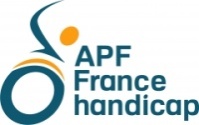 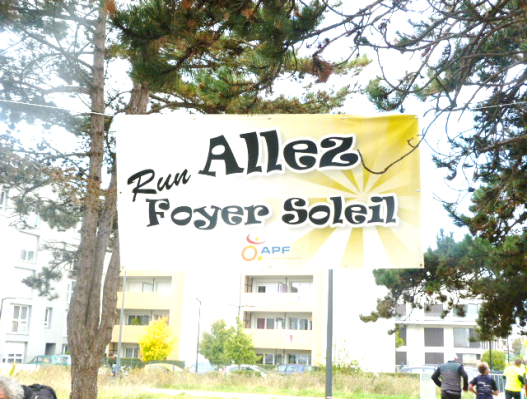 6 h Run Foyer Soleil APF France HandicapSamedi 08 octobre 202210H à 16HROULEUR (personne en fauteuil) 6 maximumCOUREUR 6 maximumMARCHEUR 6 maximumCOUREUR POUSSANT FAUTEUIL 8 maximumMARCHEUR POUSSANT FAUTEUIL 8 maximumNom de l’équipe :……………………………………….…1 - Nom : …………………………. Prénom : …………………… Tél : …………………..Sexe: ………………             Date de naissance:……………………..Taille tee-shirt : ……………… 2 - Nom : …………………………. Prénom : …………………… Tél : …………………..Sexe: ………………             Date de naissance:……………………..Taille tee-shirt : ……………… 3 - Nom : …………………………. Prénom : …………………… Tél : …………………..Sexe: ………………             Date de naissance:……………………..Taille tee-shirt : ……………… 4 - Nom : …………………………. Prénom : …………………… Tél : …………………..Sexe: ………………             Date de naissance:……………………..Taille tee-shirt : ……………… 5 - Nom : …………………………. Prénom : …………………… Tél : …………………..Sexe: ………………             Date de naissance:……………………..Taille tee-shirt : ……………… 6 - Nom : …………………………. Prénom : …………………… Tél : …………………..Sexe: ………………             Date de naissance:……………………..Taille tee-shirt : ……………… 7- Nom : …………………………. Prénom : …………………… Tél : …………………..Sexe: ………………             Date de naissance:……………………..Taille tee-shirt : ……………… 8 - Nom : …………………………. Prénom : …………………… Tél : …………………..Sexe: ………………             Date de naissance:……………………..Taille tee-shirt : ……………… 9 – Personne en fauteuil : Nom : …………………… Prénom : …………………… Tél : ……………Sexe: ………………             Date de naissance:……………………..Taille tee-shirt : ……………… Pièces à joindre OBLIGATOIREMENT :Licencié FF Athlétisme ou Triathlon, de la licence compétition FSCF, FSGT et UFOLEP : N° de licence:……………………….. (Joindre une copie) pour chaque membre de l’équipe,Ou Certificat médical pour les non licenciés de moins d’1 an avec la mention « non contre-indication à la course à pied ou marche en compétition » pour chaque membre de l’équipe y compris la personne en fauteuil.Règlement: 15 € par participant de préférence par chèque à l’ordre de Foyer Soleil APF.Toute inscription non complète ne sera pas prise en compte.Clôture des inscriptions le 28 septembre 2022. Mention Obligatoire: Je dégage les organisateurs de toute responsabilité en cas d’accident et j’autorise le droit à l’image au bénéfice de l’organisation.Je déclare avoir pris connaissance du règlement du 6h Run Foyer Soleil. Date: SIGNATURE DU CAPITAINE D’EQUIPE :ADRESSE MAIL :Bulletin à retourner au Foyer Soleil, 1 Avenue du 19 mars 1962 14123 Fleury-sur-Orne ou par mail à handirunapf@outlook.fr 02.31.52.27.79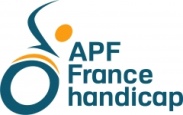 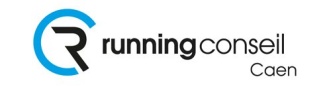 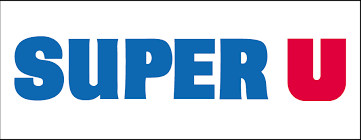 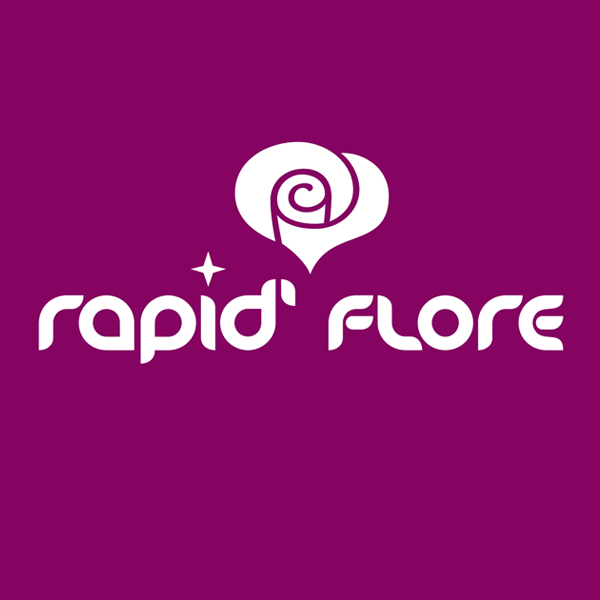 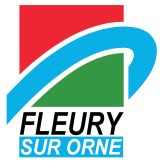 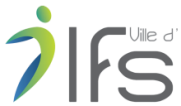 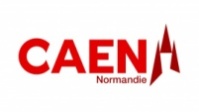 